Zastupitelstvo města Prostějova s c h v a l u j eprodej části pozemku p.č. 4741/1 – ostatní plocha v k.ú. Prostějov o výměře cca 325 m2 (přesná výměra bude známa po zpracování geometrického plánu), družstvu Bytové družstvo SPOJENCI, se sídlem nám. Spojenců 3367/5, Prostějov, PSČ: 796 01, IČ: 283 32 253, za následujících podmínek:a) 	za kupní cenu ve výši dle znaleckého posudku (cena obvyklá) 500 Kč/m2 pozemku, tj. celkem cca 162.500 Kč, splatnou před podpisem kupní smlouvy,b) 	náklady spojené s vypracováním geometrického plánu, znaleckého posudku a správní poplatek spojený s podáním návrhu na povolení vkladu vlastnického práva do katastru nemovitostí uhradí kupující.Důvodová zpráva: Na Odbor správy a údržby majetku města Magistrátu města Prostějova se obrátilo družstvo Bytové družstvo SPOJENCI, se sídlem nám. Spojenců 3367/5, Prostějov, PSČ: 796 01, IČ: 283 32 253, se žádostí o prodej části pozemku Statutárního města Prostějova p.č. 4741/1 – ostatní plocha v k.ú. Prostějov o výměře cca 325 m2. Jedná se o plochu veřejné zeleně ve vnitrobloku. Záležitost je řešena pod sp.zn.: OSUMM 436/2017. Odbor územního plánování a památkové péče, oddělení územního plánování – pozemek p.č. 4741/1 v katastrálním území Prostějov, je součástí stabilizované plochy  č. 0272 – občanské vybavení – veřejná infrastruktura (OV). V této ploše je přípustné umísťovat oplocení pozemků, které neomezí průchodnost území a neznemožní plnohodnotné hlavní využití dané plochy. Odbor územního plánování a památkové péče konstatuje, že záměr prodeje části výše uvedeného pozemku nenaruší celkovou koncepci uspořádání území, a bude v souladu s platným územním plánem Prostějov, při dodržení předepsaných regulativů a tudíž k prodeji nemá námitek. Odbor životního prostředí – nedoporučuje prodej, neboť by tím došlo ke snížení ploch veřejné zeleně, což je v rozporu se schválenou Koncepcí zeleně města Prostějova. Odbor dopravy – uvádí, že z uvedené žádosti není zřejmé, pro jaké účely bude pozemek sloužit. Z hlediska ochrany zájmů dopravy nemáme připomínky. Odbor rozvoje a investic – posoudil uvedenou žádost a sděluje, že doporučuje řešit prodej části pozemku p.č. 4741/1 v k.ú. Prostějov jako zázemí bytových domů společně s vlastníky sousedních nemovitostí – bytových domů na náměstí Spojenců č. 2, 3 a 4. Komise pro rozvoj města a podporu podnikání ve svém stanovisku ze dne 24.10.2017 doporučuje Radě města, aby byl vymezen celý prostor možný k odprodeji pro účely zázemí příslušných bytových domů a nabídnut všem bytovým domům k odprodeji.  Komise výstavby ve svém stanovisku ze dne 24.10.2017 nedoporučuje Radě města vyhovět žádosti o prodej. Komise výstavby doporučuje doplnit do žádosti údaje o tom, jaký mají záměr s tímto pozemkem. V budoucnosti by mohlo dojít ke konfliktu s plánovaným zpřístupněním parku.    Rada města Prostějova dne 09. 01. 2018 usnesením č. 8017 vyhlásila záměr prodeje části pozemku p.č. 4741/1 – ostatní plocha v k.ú. Prostějov o výměře cca 325 m2 (přesná výměra bude známa po zpracování geometrického plánu), za následujících podmínek:a) 	za kupní cenu ve výši minimálně dle znaleckého posudku (cena obvyklá) splatnou před podpisem kupní smlouvy,b) 	náklady spojené s vypracováním geometrického plánu, znaleckého posudku a správní poplatek spojený s podáním návrhu na povolení vkladu vlastnického práva do katastru nemovitostí uhradí kupující.Záměr prodeje předmětného pozemku byl zveřejněn v souladu s příslušnými ustanoveními zákona č. 128/2000 Sb., o obcích (obecní zřízení), v platném znění, vyvěšením na úřední desce Magistrátu města Prostějova a způsobem umožňujícím dálkový přístup. K vyhlášenému záměru se v zákonem stanovené lhůtě nikdo jiný nepřihlásil.Dle znaleckého posudku byla obvyklá cena předmětného pozemku znalcem stanovena ve výši 500 Kč/m2 pozemku, tj. celkem cca 162.500 Kč. Odbor správy a údržby majetku města nemá námitek ke schválení prodeje části pozemku p.č. 4741/1 v k.ú. Prostějov o výměře cca 325 m2 družstvu Bytové družstvo SPOJENCI, se sídlem nám. Spojenců 3367/5, Prostějov, PSČ: 796 01, IČ: 283 32 253, za podmínek uvedených v návrhu usnesení. Případný prodej části výše uvedeného pozemku nenaruší dle stanoviska oddělení územního plánování Odboru územního plánování a památkové péče Magistrátu města Prostějova celkovou koncepci uspořádání území a bude v souladu s platným územním plánem Prostějov, při dodržení předepsaných regulativů. Případný odprodej požadované části pozemku p.č. 4741/1 v k.ú. Prostějov zároveň nezasahuje do přístupu k přilehlým stavbám garáží (přístup jejich vlastníků ke stavbám garáží je zajištěn formou věcných břemen chůze a jízdy). Stejně tak zůstane zachována možnost přístupu vlastníků dalších tří přilehlých staveb bytových domů z jejich dvorních částí, a to přes zbylou část pozemku p.č. 4741/1 v k.ú. Prostějov, jež zůstane ve vlastnictví Statutárního města Prostějova.Družstvo Bytové družstvo SPOJENCI není dlužníkem Statutárního města Prostějova.	Materiál byl předložen k projednání na schůzi Finančního výboru dne 09.04.2018.Přílohy: 	situační mapa		foto pozemku           		výpis z obchodního rejstříkuProstějov: 	29.03.2018Osoba odpovědná za zpracování materiálu:		Mgr. Libor Vojtek, vedoucí Odboru SÚMM, v. r.  Zpracovala: 	Helena Burešová, v. r.                    	odborný referent oddělení nakládání s majetkem města Odboru SÚMM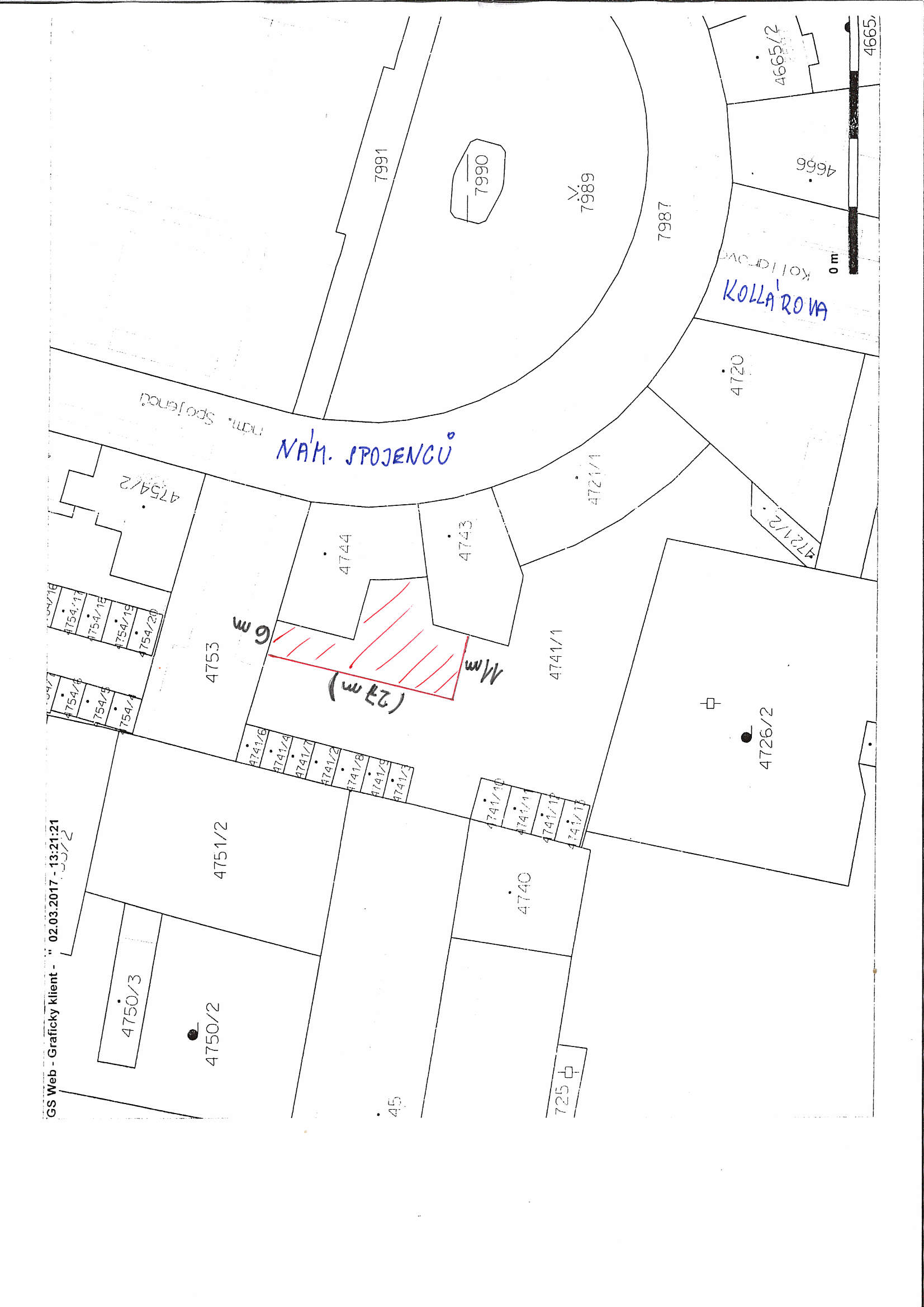 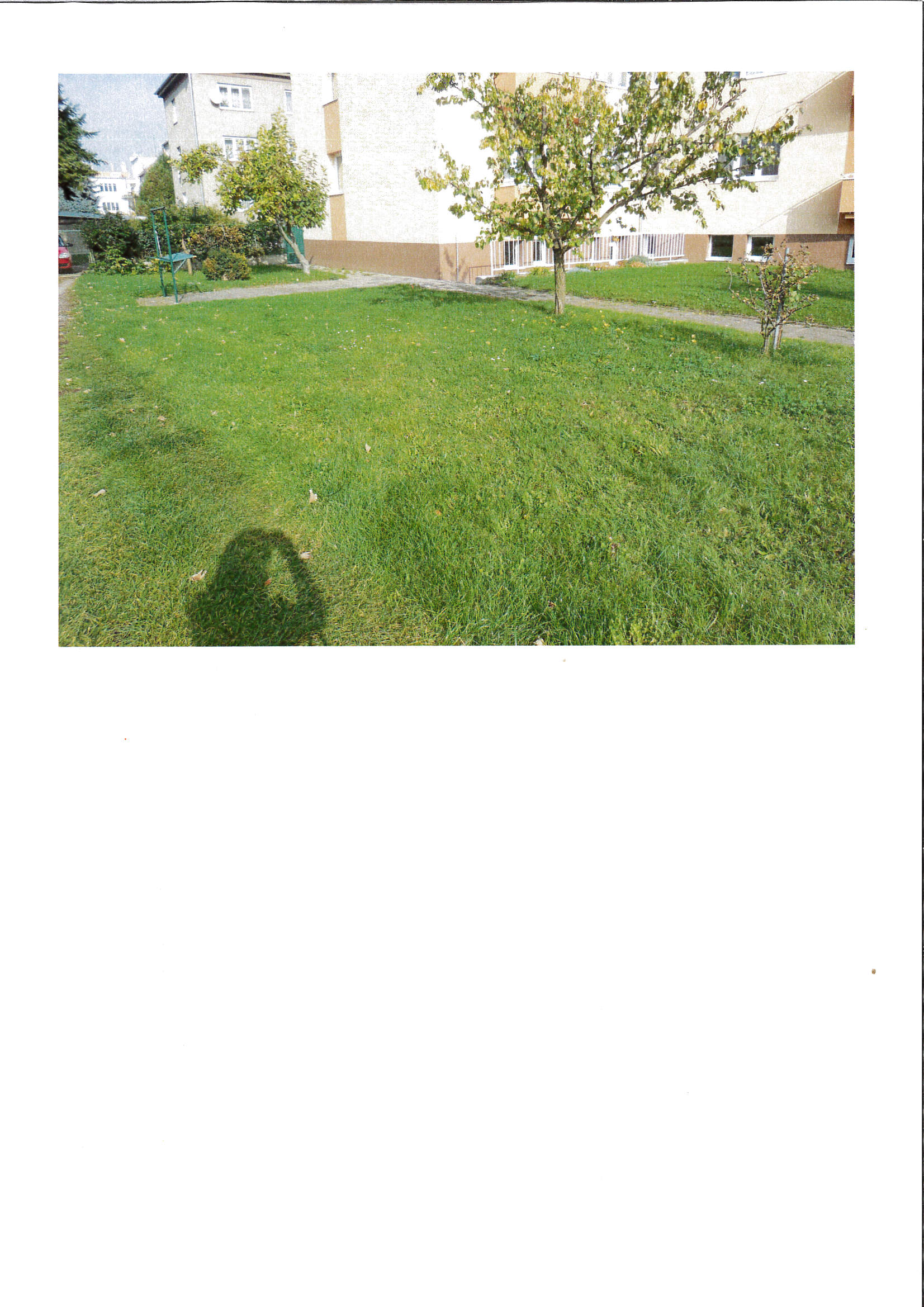 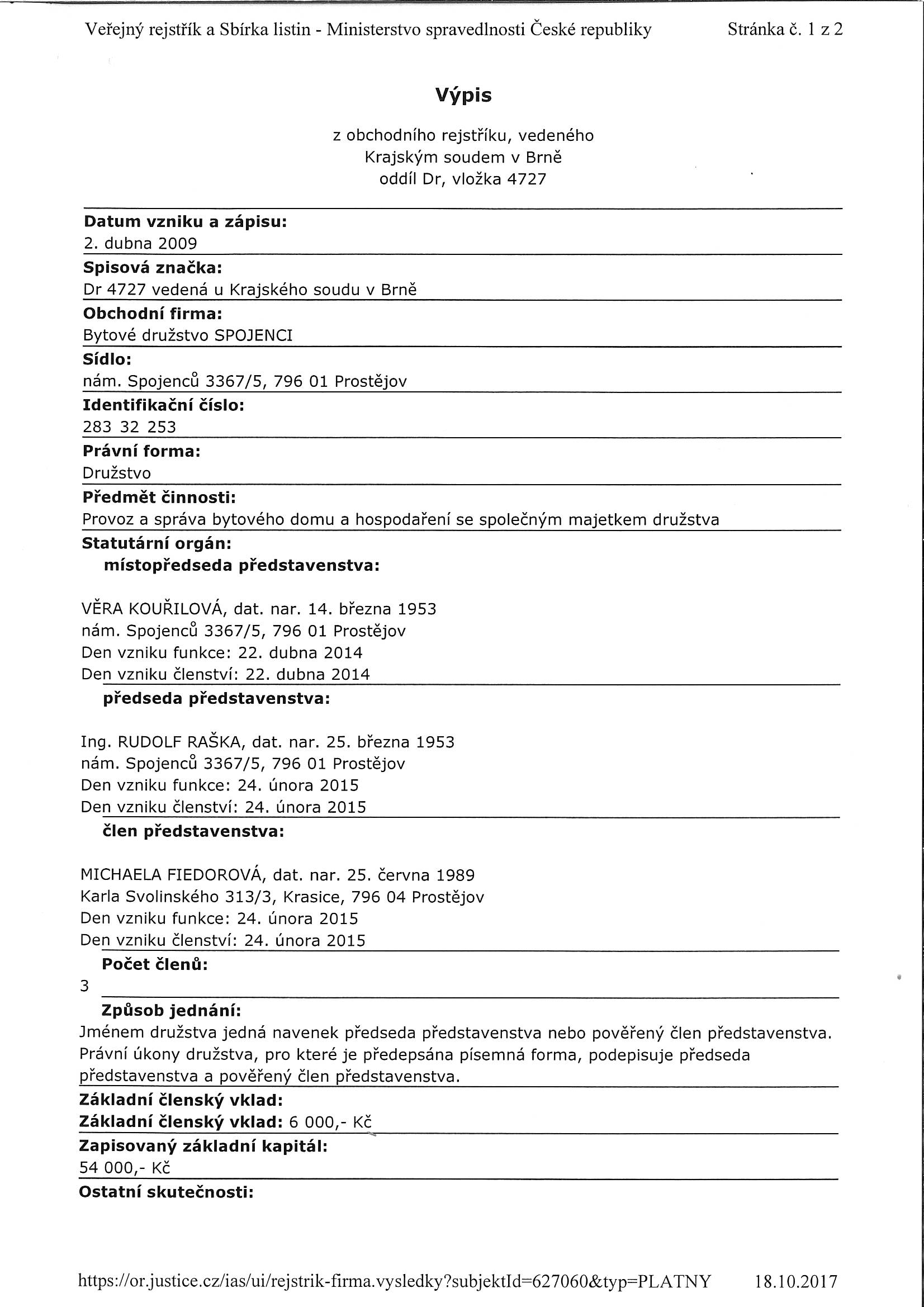 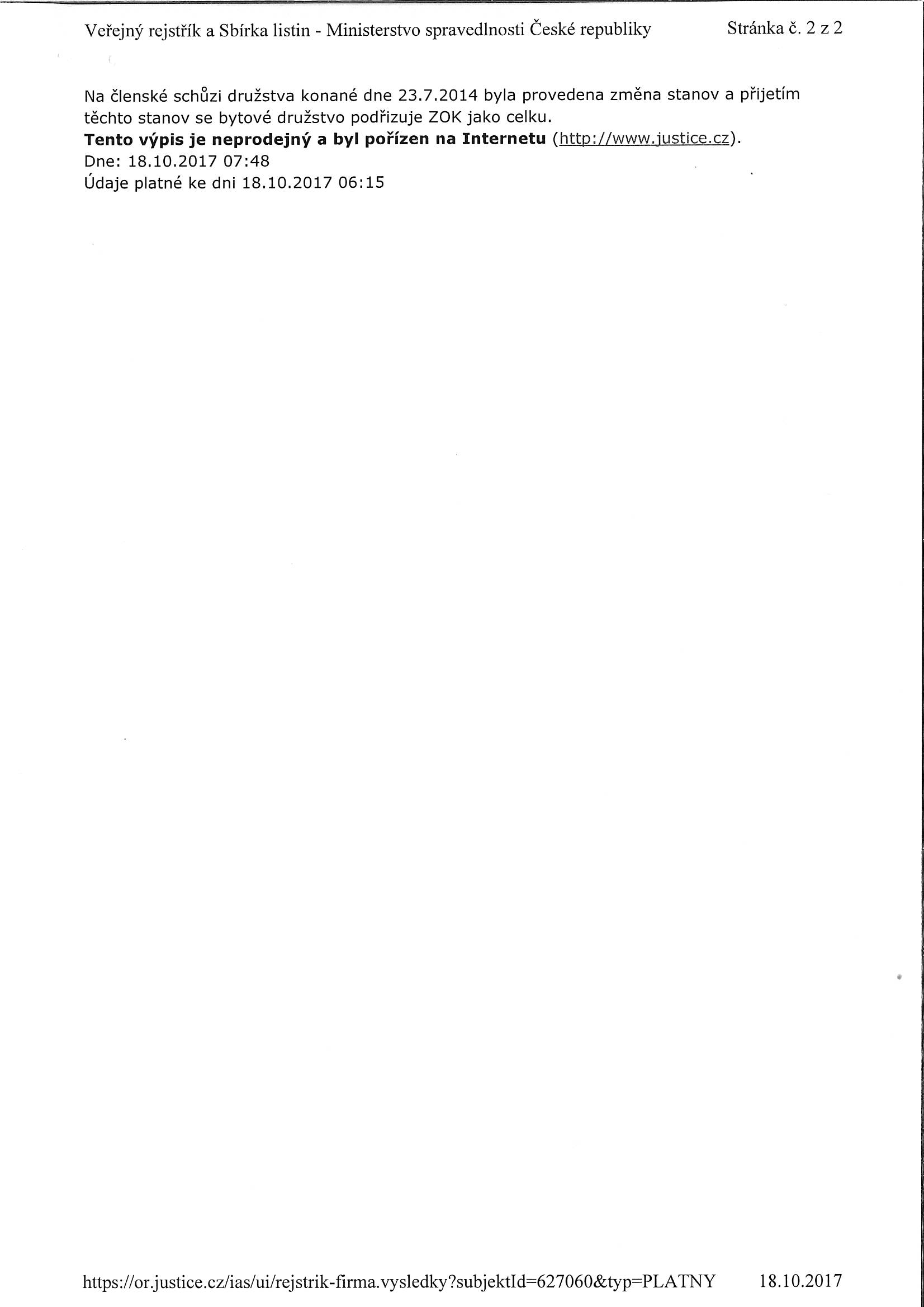 MATERIÁLMATERIÁLčíslo: pro zasedání pro zasedání pro zasedání pro zasedání Zastupitelstva města Prostějova konané dne 16.04.2018Zastupitelstva města Prostějova konané dne 16.04.2018Zastupitelstva města Prostějova konané dne 16.04.2018Zastupitelstva města Prostějova konané dne 16.04.2018Název materiálu:Schválení prodeje části pozemku p.č. 4741/1 v k.ú. ProstějovSchválení prodeje části pozemku p.č. 4741/1 v k.ú. ProstějovSchválení prodeje části pozemku p.č. 4741/1 v k.ú. ProstějovPředkládá:Rada města ProstějovaRada města ProstějovaRada města ProstějovaMgr. Jiří Pospíšil, náměstek primátorky, v. r. Mgr. Jiří Pospíšil, náměstek primátorky, v. r. Mgr. Jiří Pospíšil, náměstek primátorky, v. r. Návrh usnesení:Návrh usnesení:Návrh usnesení:Návrh usnesení: